Student Government Association 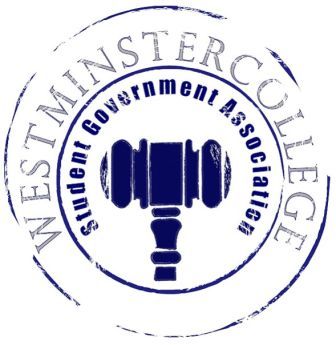 January 24, 2018Meeting MinutesPrayer by Vanessa Restifo Roll Call and AnnouncementsAll senators are here and accounted for except Katie Shaw, Jessica Garcia Ramirez, Danielle Grady, Cj Hilbert, Brett Bartholomew, Evan Vent, Madison Fattman, Megan Parker, and Brittany BurnsApproval of MinutesMotion to approve last week’s minutes by Taylor Chock-Wong, seconded by Taylor Moon.Executive Officers ReportPresident – Carl CarpenterWelcome back everyone!The GPA Revision to the By-laws and Constitution did passThere was a revote because of a computer glitch that allowed students to vote more than once After the new vote, the Revision has passedThe rollover funds were not enough to cover the Sound System projectCarl is meeting with people and looking for funds to cover the remaining cost of the project Vice President – Anna DanielsSlate campaigning begins this Friday, January 26th Platforms will be accepted in Student Affairs at this time as wellThe Slate Debate will be Tuesday, February 6th, at 8 P.M. in Berlin  Senators need to be there at 7:30 P.M. to help set upElections take place that weekNew Slate will be announced on February 9th Secretary – Rachel TraunerThere are 26 Senators in attendance Happy Birthday Jessica Garcia Ramirez and Katie Shaw! Treasurer – Nataleigh KerrNo Report Open ForumCommittee MeetingsFinance – Tyler SheetsNo Report Academics – Austin ArrigoCommitteesPBIRCTalked about the different plans that the college would like to possibly implement Three more Senators are needed for the College Appeals Board Jackson Gastmeyer, Andrius Burnelis, and Kaylee Brosius were appointed to the College Appeals Board  	Diversity – Jordan ShermanThe Civil Dialogue is set for February 20th from 12:45 – 1:45 P.M. in one of the Witherspoon RoomsThe event will be co-hosted with Dr. PatakiJordan is looking to also host the Nationality Room Tours in Pittsburgh during the month of FebruaryThis event is still tentative 	Special Events – Mackenzie BasallaThe “Who let the Dogs Out” event is no longer taking place New York City trip is February 23rd – 25th Tickets are scheduled to go on sale February 18th at 7:30 A.M. This is still tentative and dependent on the Hotel’s policyService – Elizabeth SmithMental Health Awareness Week will be held February 12th – 16th There will be events held throughout the week during lunch and in the evenings This event will be hosted in conjuncture with CPC	Student Concerns – Tanner EasleyNo Student Concerns at this timeThe Constitution and By-law Revision did passIf you have any questions, please get in contact with Tanner Student Pantries will be set up in residence halls Senators will be setting those up this eveningPublic Relations – Matt McDonaldCPC is tying into the Mental Health Awareness Week that will be taking place from the 12th – 16th SGA Banquet is February 14th and is scheduled tentatively at 5:00 or 5:30 P.M.We will be looking at and voting on the food that you would like to see at the event We will be voting on Slate Member of the Year at the next meeting, January 31st Old BusinessNo Old Business at this timeNew BusinessNo New Business at this timeOpen FloorHappy Early Birthday Matt McDonald!AdjournmentMotion to adjourn by Sarah Conn, seconded by Sam Stewart 